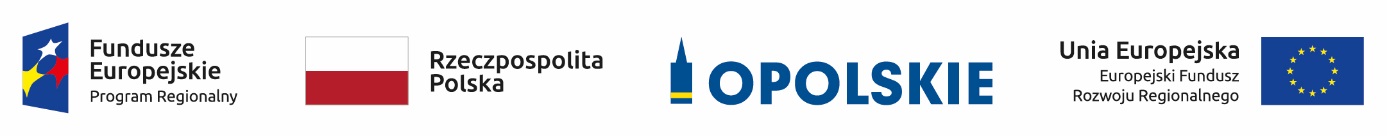 Lista ocenionych projektów złożonych w ramach działania 5.4 Gospodarka wodno-ściekowa RPO WO 2014-2020  Projekty dot. sieci kanalizacyjnych  Projekty dot. oczyszczalni ściekówŹródło: Opracowanie własne na podstawie Uchwały nr3128/2020  Zarządu Województwa Opolskiego z dnia 27 lipca 2020 r. w sprawie rozstrzygnięcia konkursu nr RPOP.05.04.00-IZ.00-16-001/20 w ramach Regionalnego Programu Operacyjnego Województwa Opolskiego na lata 2014-2020, Osi priorytetowej V Ochrona środowiska, dziedzictwa kulturowego i naturalnego, Działania 5.4 Gospodarka wodno-ściekowaLp.Nr wnioskuTytuł projektuNazwa wnioskodawcyKwota wnioskowanego dofinansowania[PLN]Koszt całkowity projektu[PLN]Wynik oceny[%]Status projektu1RPOP.05.04.00-16-0002/20Budowa kanalizacji sanitarnej w Gminie DobrodzieńGmina Dobrodzień2 595 813,254 869 087,5777.78Wybrany do dofinansowania2RPOP.05.04.00-16-0006/20Budowa sieci kanalizacyjnej w KietrzuGmina Kietrz2 494 736,204 652 368,5263.89Wybrany do dofinansowaniaLp.Nr wnioskuTytuł projektuNazwa wnioskodawcyKwota wnioskowanego dofinansowania[PLN]Koszt całkowity projektu[PLN]Wynik oceny[%]Status projektu1RPOP.05.04.00-16-0004/20Budowa nowej oczyszczalni ścieków w Prószkowie z przebudową i rozbudową istniejącego obiektuZakład Gospodarki Komunalnej i Mieszkaniowej Sp. z o.o. Prószków2 092 466,723 911 754,6073.33Wybrany do dofinansowania2RPOP.05.04.00-16-0001/20Przebudowa z rozbudową oczyszczalni ścieków dla Gminy Niemodlin w m. Gościejowice MałeGmina Niemodlin9 809 405,3416 530 440,5761.67Wybrany do dofinansowania3RPOP.05.04.00-16-0005/20Modernizacja oczyszczalni ścieków w GłogówkuZakład Komunalny Głogówek Sp. z o.o.3 652 465,667 720 941,6056.67Wybrany do dofinansowania